Reformierte Kirchen Bern-Jura-SolothurnSuchergebnisse für "Selbstvertrauen"Autor / TitelJahrMedientypSignatur / Standort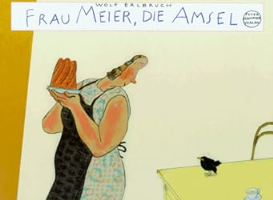 Erlbruch, WolfFrau Meier, die Amsel1995BilderbuchSelbstvertrauenErlbruch, WolfFrau Meier, die Amsel1995BilderbuchSelbstvertrauen